Concurso de talentos Sábado, 20 de abril a las 7: 30m en el Teatro Hayes
¡Actores, cantantes, músicos y bailarines están ocupados preparándose para este divertido evento! Las entradas para el espectáculo son $ 7. Por favor, planea asistir!Noche de Colegio para Estudiantes Junior de SRHS
Jueves, 26 de abril, 6: 00-7: 15 p. M., Terra Linda High School, Performance Hall
Representantes de UC Berkeley, Sonoma State, Dominican University y College of Marin hablarán sobre requisitos, actualizaciones y cronogramas para la admisión en el otoño de 2018. Ambos estudiantes y padres son bienvenidos. Se proporcionará traducción al españolPor favor, participe en el Día de la Orgullo Dawg de la primavera 2018! Sábado, 28 de abril - ¡Marque sus calendarios! Únase a nosotros para la PRIMAVERA 2018 DAWG PRIDE DAY. Esta es una gran oportunidad para que estudiantes, padres, ex alumnos, vecinos y amigos se unan a la comunidad de estudiantes / padres en un día de servicio enfocado en mejorar el funcionamiento y la apariencia de nuestra escuela. Más detalles sobre los proyectos serán enviados en una invitación electrónica pronto. Hay turnos de mañana (8: 30A a 12P) o turnos de tarde (12:30 PM a 4:00 PM) La comida se ofrece durante todo el día, incluido un desayuno ligero, almuerzo, meriendas y agua. Horas de servicio comunitario están disponibles para todos los estudiantes que asisten.¿Preguntas? Por favor llamase a Peter Gebbie 415-342-9930¡Baile escolar!
28 de abril, 7-10pm en el gimnasio
¡Nuestro baile de primavera llegará pronto! Los boletos se pueden comprar en la tienda de estudiantesEventos de música para su calendarioJueves, 26 de abril - 7:30 p.m. - Concierto de Primavera A - Jazz I y II, Coro de Jazz
Viernes, 18 de mayo - Big Band Dance
Miércoles, 23 de mayo - 7:30 p.m. - Concierto de primavera B - Conjunto de viento y sartenes de acero
Actualización importante para la salud de nuestros estudiantesLea la siguiente carta del director de la escuela sobre e-cigarettes y vaping.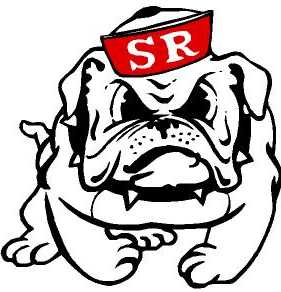 Estimados padres o tutores:Les escribo para informarles acerca de una preocupación emergente sobre el “vaping” (inhalación del vapor producido por un cigarrillo electrónico) en la comunidad y para solicitar su colaboración para mantener nuestras escuelas libres de vapores. De acuerdo con la Encuesta de Niños Saludables de California, en el Condado de Marin, un 25% de estudiantes del 9º grado y un 39% del 11º grado han experimentado con el vaping. Estas estadísticas fueron anteriores a la introducción de los cigarrillos electrónicos cada vez más populares llamados JUUL.Nuestra principal preocupación con esta tendencia es la salud de nuestros estudiantes. Según un estudio reciente, 47 de 51 productos vaping contenían las mismas sustancias químicas que los cigarrillos, y que están relacionadas con el cáncer. Los JUULS (cigarrillos electrónicos) son particularmente preocupantes debido a su alto contenido de nicotina. En unos pocos minutos, un niño puede ingerir la misma cantidad de nicotina que se encuentra en un paquete de cigarrillos. Como sabemos por generaciones de experiencia con el tabaco, la nicotina es altamente adictiva. Queremos proteger a nuestros estudiantes de los carcinógenos y de desarrollar la dependencia de la nicotina a temprana edad.La posesión de una boquilla para inhalar vapor, cigarrillo electrónico (JUUL) o cualquier material asociado está estrictamente prohibido en la escuela y es ilegal. Infórmese sobre cómo se ven y discuta este tema con sus hijos. Los JUULS también pueden ser más difíciles de reconocer como productos vaping, ya que muchos se parecen a una unidad flash o USB. Visite este sitio web de los Centros para el Control de Enfermedades para obtener información valiosa https://www.cdc.gov/features/ecigarettes-young-people/index.html . Los estudiantes pueden tener la tentación de intentar vaping si creen que no es tan peligroso como un cigarrillo. El acceso a estos dispositivos se ha vuelto cada vez más fácil a través de comerciantes en línea, tiendas locales y compañeros. Si tenemos un informe creíble de un alumno vaping o que posee materiales vaping, investigaremos y tomaremos las medidas adecuadas.En las clases de salud, abordaremos los daños del vaping y revisaremos las políticas para mantener nuestros campus libres de vapores. Si los estudiantes ven a otros estudiantes vaping, o encuentran algo en su mochila o escritorio que no es de ellos, deben decírselo a un maestro de inmediato.Debido a que muchos de estos productos se comercializan para los jóvenes y se los tergiversa como inofensivos, es vital que ofrezcamos un mensaje coherente como padres y educadores. Gracias por permanecer atentos a esta amenaza emergente para la salud de nuestros estudiantes. Si tiene más dudas al respecto o necesita más información, llame y envíeme un correo electrónico.Sinceramente,Glenn DennisDirectorSAN RAFAEL HIGH SCHOOLGlenn DennisDirector150 Third Street, San Rafael CA 94901Dr. Maggie HerediaOficina: 415-485-2330  Fax: 485-2345Sub - Directorawww.sanrafael.srcs.org                        Dr. Nikki Pitcher Sub - Directora